Nilkanthrao Shinde Science and Arts College, Bhadrawati Dist. Chandrapur.Alumni AssociationReport The meeting of alumni association was held on 3-11-2019 in Auditorium Hall of college.Chairman :• Dr. L. S. Ladke, Principal, Nilkanthrao Shinde Science and Arts College, Bhadrawati. Chief Guest:• Shri Jagannath Nanaware• Shri Amit Chaudhari• Shri Praveen Kamble• Miss Nagkanya Vijay• Shri Praveen Kamble• Shri Ajij SheikhOrganizer :• Dr. Narendra V. HarneyGeneral Information: • The meeting of Alumni association was held on 3-11-2019 in Auditorium Hall of college.• The meeting is chaired by Dr. L.S. Ladke, Principal, Nilkanthrao Shinde Science and Arts College, Bhadrawati• The guest of meeting is our alumni such as Shri Jagannath Nanaware, Shri Amit Chaudhari, Shri Praveen Kamble, Miss Nagkanya Vijay, Shri Praveen Kamble and Shri Ajij Sheikh.• The function is start with the introduction of Chairman and Guest by Dr. Narendra V. Harney, organizer of this function.• After that some alumni share their experience about college and suggest some ideas for betterment of college. • During this meeting some new alumni were registered .• The function is over by delivering the presidential speech by Principal, Dr. L.S. Ladke.• Vote of thanks given by Dr. G.R. Bedare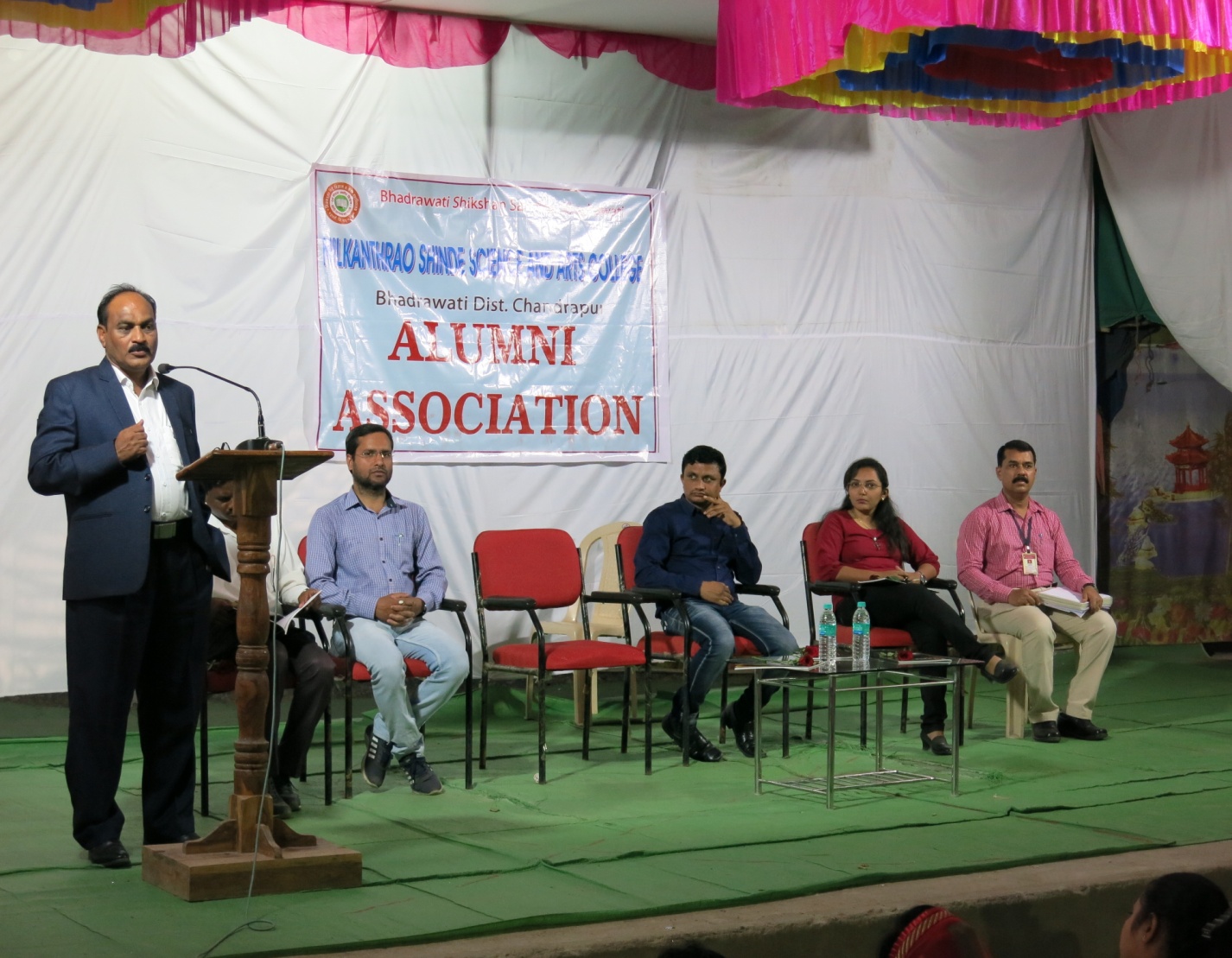 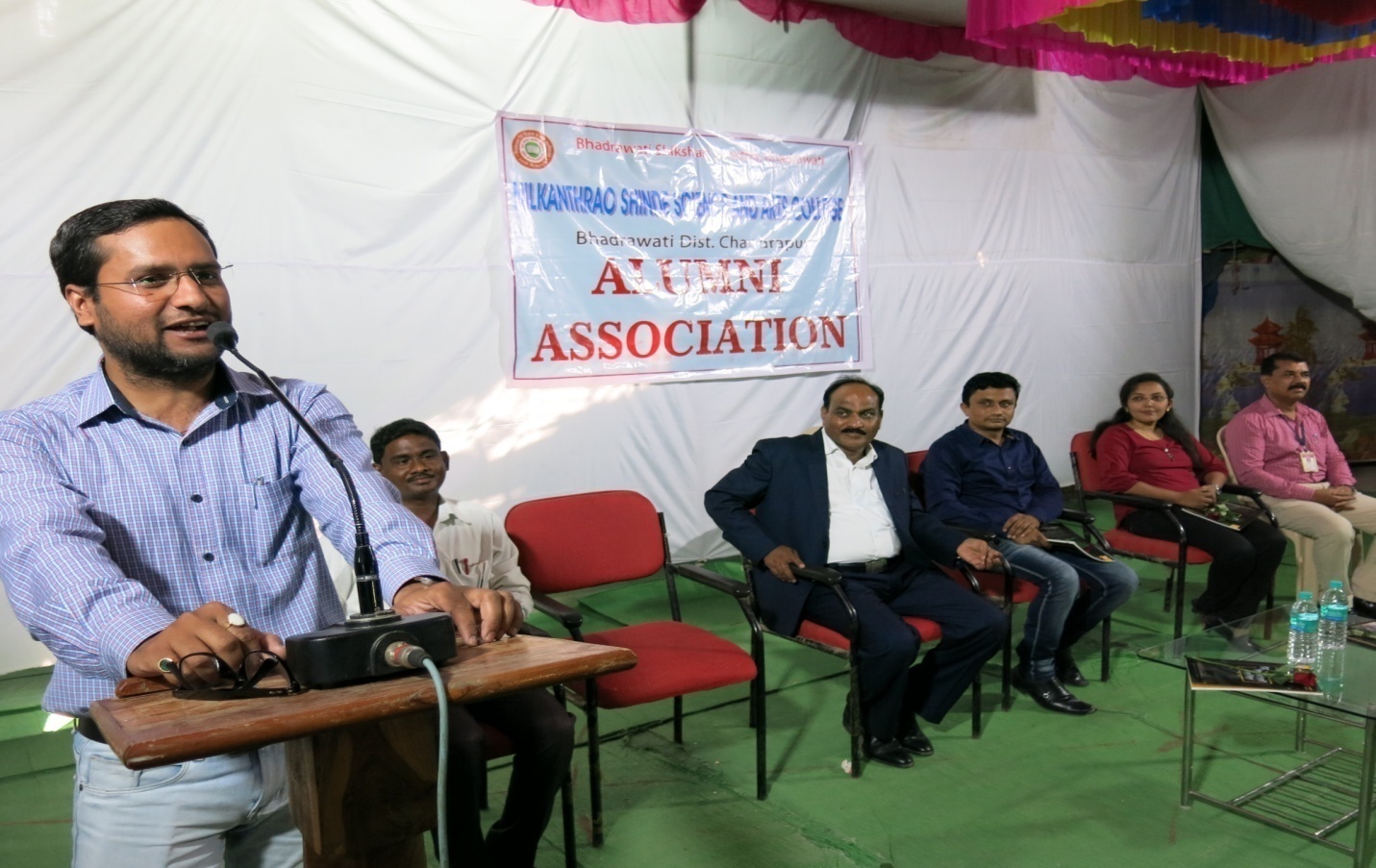 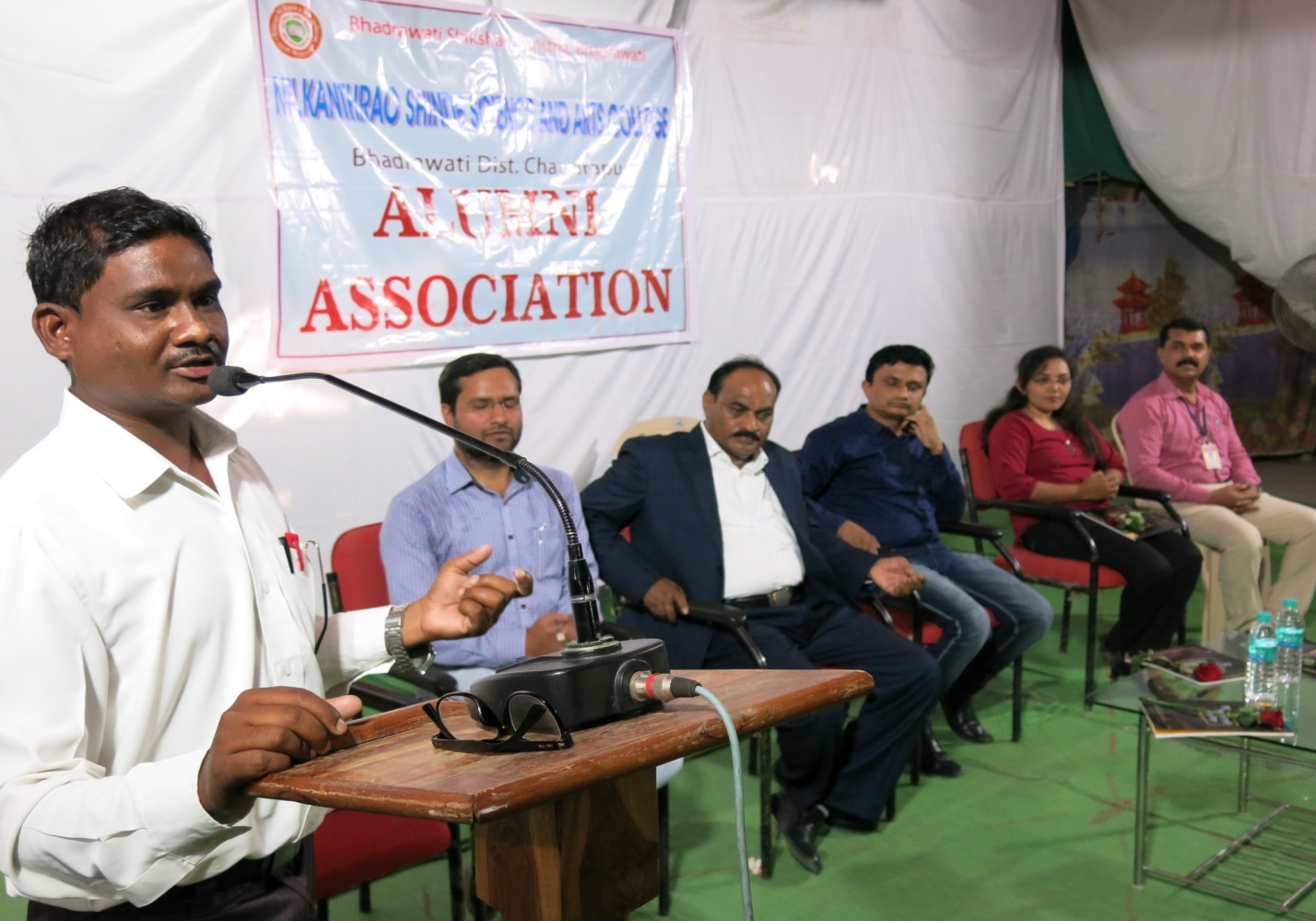 Meeting of Alumni  Association 